INFORMAȚIIREFERITOARE LA SPECIFICUL CLASEI PREGĂTITOAREÎn această toamnă, vor păși cu emoție, pe porțile școlii, elevii celei de-a patra serii a clasei pregătitoare.Cele patru săli unde se va desfășura activitatea sunt adaptate vârstei copiilor și permit învățarea prin joc, pregătirea eficientă pentru clasa I, fiind utilizate resurse de învățare adecvate.În acest cadru ei își vor dezvolta capacitatea de a comunica, vor învăța să observe mediul înconjurător și să interacționeze cu ceilalți copii și cu adulții,  prin jocuri didactice, activități în echipă, activități de descoperire, prin desen, experimente sau muzica.Cadrele didactice care vor preda la clasele pregătitoare sunt specializate, profesori titulari pentru învățământ primar cu experiență. Ei vor urmări formarea și dezvoltarea competentelor generale și specifice ale elevilor. Competențele sunt acele ansambluri structurate de cunoștințe, abilități și atitudini dezvoltate prin învățare care permit rezolvarea unor situații problemă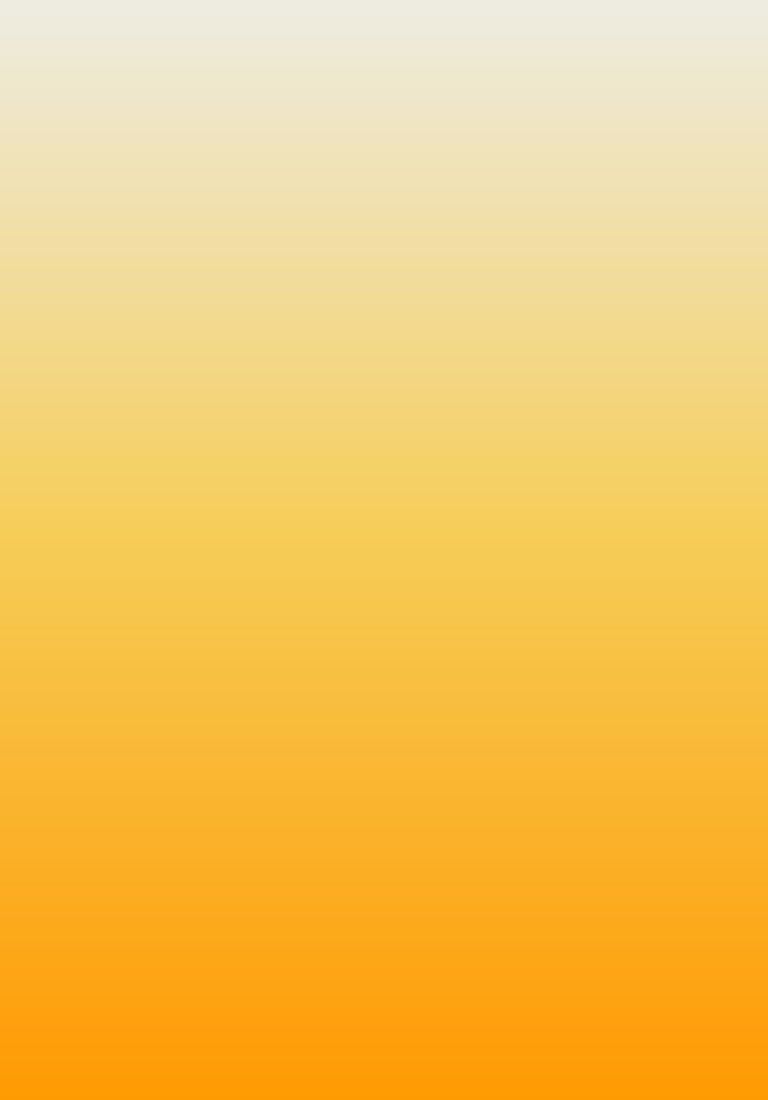 